No mês de fevereiro  foi realizado  encontro  para que as atividades sejam executadas em horário e dias compatíveis com a disponibilidade dos jovens. Responsável Técnico:-------------------------------------------Francineuma Alves de SousaAssistente SocialCRESS 63167                                                           RELATÓRIOS DE ATIVIDADES                                                           RELATÓRIOS DE ATIVIDADES                                                           RELATÓRIOS DE ATIVIDADES                                                           RELATÓRIOS DE ATIVIDADESÓRGÃO EXECUTOR:Associação dos Legionários de CristoCOMPLEXIDADE DA PROTEÇÃO SOCIAL: BÁSICACOMPLEXIDADE DA PROTEÇÃO SOCIAL: BÁSICACOMPLEXIDADE DA PROTEÇÃO SOCIAL: BÁSICAMÊS DE REFERÊNCIA: FEVEREIROMÊS DE REFERÊNCIA: FEVEREIROMÊS DE REFERÊNCIA: FEVEREIRODescrição do Serviço/ BenefícioPúblico AlvoNº de AtendidosNº de AtendidosDescrição do Serviço/ BenefícioPúblico AlvoPrograma Ação Jovem  Adolescentes / JovensProgramada15Programa Ação Jovem  Adolescentes / JovensExecutada06QUANTITATIVO DE AÇÕESQUANTITATIVO DE AÇÕESQUANTITATIVO DE AÇÕESTOTALAtendimento Individual 03Pessoa/Família Acompanhada02Grupos Socioeducativos-Visita Domiciliar-Elaboração de Planejamento de Atendimento/Acompanhamento (PIA)03Campanha Socioeducativa-Recepção/acolhida/ orientações/informações (pessoalmente, via telefone, mídias sociais)15Discussão e articulação de casos04Busca Ativa-
EncaminhamentosRealização de Cadastro Único Realização de Cadastro Único -
EncaminhamentosAtualização de Cadastro Único Atualização de Cadastro Único -
EncaminhamentosBenefício de Prestação Continuada-BPCBenefício de Prestação Continuada-BPC-
EncaminhamentosCRASCRAS-
EncaminhamentosSCFV – Crianças e AdolescentesSCFV – Crianças e Adolescentes-
EncaminhamentosCentro de Convivência do Idoso - CCICentro de Convivência do Idoso - CCI-
EncaminhamentosCREASCREAS-
EncaminhamentosRede (CAPS, Saúde, Educação, Conselho Tutelar, entre outros)Rede (CAPS, Saúde, Educação, Conselho Tutelar, entre outros)-ReuniõesRede Socioassistencial Direta – Secretaria de Desenvolvimento SocialRede Socioassistencial Direta – Secretaria de Desenvolvimento Social-ReuniõesRede Socioassistencial IndiretaRede Socioassistencial Indireta-ReuniõesRede Intersetorial (Caps, Saúde, Educação, Conselho Tutelar, entre outros)Rede Intersetorial (Caps, Saúde, Educação, Conselho Tutelar, entre outros)-ReuniõesEquipe Específica do ServiçoEquipe Específica do Serviço-DESCRIÇÃO DAS AÇÕES EXECUTADASDESCRIÇÃO DAS AÇÕES EXECUTADASAÇÃO: Busca AtivaAÇÃO: Busca AtivaExecução: FevereiroLocal: Programa Ação JovemPúblico Alvo/Participantes: Adolescentes / JovensPúblico Alvo/Participantes: Adolescentes / JovensNúmero de Convocados: 15             Número de Presentes: 06Materiais Utilizados: Computador, telefone.Materiais Utilizados: Computador, telefone.Descrição: Foi realizado busca ativa através de contato telefônico e via whatsapp para  atualização de dados cadastrais  e comunicação com  a rede escolar para atualização da situação  escolar dos adolescente e jovens ativos no sistema.Verificação no sistema, não houve jovens para serem inseridos através do Programa Ação Jovem. Descrição: Foi realizado busca ativa através de contato telefônico e via whatsapp para  atualização de dados cadastrais  e comunicação com  a rede escolar para atualização da situação  escolar dos adolescente e jovens ativos no sistema.Verificação no sistema, não houve jovens para serem inseridos através do Programa Ação Jovem. Resultados Alcançados: Não há adolescentes / jovens novos a serem inseridos.Resultados Alcançados: Não há adolescentes / jovens novos a serem inseridos.Pontos Facilitadores: Comunicação com a Política de educação.Pontos Facilitadores: Comunicação com a Política de educação.Pontos Dificultadores: Ausência de adolescentes/jovens.  Pontos Dificultadores: Ausência de adolescentes/jovens.  Registro Fotográfico: 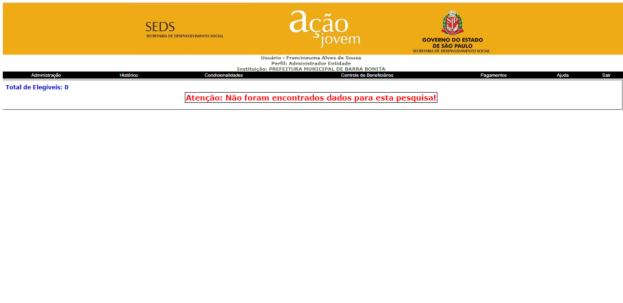 Registro Fotográfico: DESCRIÇÃO DAS AÇÕES EXECUTADASDESCRIÇÃO DAS AÇÕES EXECUTADASAÇÃO: Socioeducativo- Apresentação do conteúdo a ser aplicado AÇÃO: Socioeducativo- Apresentação do conteúdo a ser aplicado Data: 23/02/2023Local: ALCPúblico Alvo/Participantes: Adolescentes / JovensPúblico Alvo/Participantes: Adolescentes / JovensNúmero de Convocados:   06           Número de Presentes: 03Materiais Utilizados: Caneta, Prontuários e telefone.Materiais Utilizados: Caneta, Prontuários e telefone.Responsáveis pela ação: Assistente SocialResponsáveis pela ação: Assistente SocialDescrição: Assistente Social realizou roda de conversa com os jovens, explicou as condicionalidades para que os jovens permaneçam no programa ação jovem. Em seguida leu os artigos e tirou duvidas.Conforme o artigo 3º - Os jovens serão selecionados para participar do programa, de acordo com os seguintes critérios de elegibilidade:I - critérios de elegibilidade: a) ter de 15 (quinze) a 24 (vinte e quatro) anos de idade;b) estar com o ensino fundamental e/ou médio incompleto;c) ter renda “per capita” familiar mensal de até meio salário-mínimo nacional;d) ser matriculado no ensino regular de educação básica ou Ensino de Jovens e Adultos - EJA Presencial em qualquer época do ano letivo;O pagamento é de R$100,00 por mês, recebe por meio de cartão eletrônico, emitido pelo Banco do Brasil. De acordo com Decreto Nº 56.922, de 12 de Abril de 2011, artigo 4ª:O período de permanência do jovem no programa é de 12 (doze) meses, podendo, mediante reavaliação dos dados cadastrais, ser prorrogado por iguais períodos até o limite de 36 (trinta e seis) meses.  Para a permanência do jovem no programa é necessário manter a matrícula no ensino regular de educação básica, ensino médio ou ensino de jovens e adultos.  Em  conformidade com o  Decreto nº 56.922, de 12 de Abril de 2011, Artigo 5º:A partir da inclusão no programa, o jovem deverá cumprir as seguintes condicionalidades:- matrícula no ensino regular de educação básica ou Ensino de Jovens e Adultos - EJA Presencial;
II - frequência escolar mínima de 75% (setenta e cinco por cento) por semestre;
III - aprovação escolar no semestre/ano letivo de acordo com a modalidade de ensino que está matriculado;IV - participar das ações complementares oferecidas;V - comprovar a realização de consultas pré-natal, caso seja gestante. Foi explanado que o  programa Ação Jovem é um beneficio de transferência de renda do governo do Estado de São Paulo, é gerido pelo CRAS e executado pela Associação dos Legionários de Cristo. O Ação Jovem é um Programa de transferência de renda do Governo do Estado de São Paulo, voltado para jovens de 15 a 24 anos de idade. Estimula a conclusão da escolaridade básica e propicia a oferta de ações que favorecem o desenvolvimento pessoal.Em conversa com adolescentes foi sugeridos cursos do Sebrae e também pedimos sugestões de  atividades para os próximos meses. As sugestões foram  interpretação de texto e matemática, os adolescentes pontuaram dificuldades nessas disciplinas.Após foi servido um delicioso lanche; suco de uva, bisnaguinha, requeijão e bolacha.Descrição: Assistente Social realizou roda de conversa com os jovens, explicou as condicionalidades para que os jovens permaneçam no programa ação jovem. Em seguida leu os artigos e tirou duvidas.Conforme o artigo 3º - Os jovens serão selecionados para participar do programa, de acordo com os seguintes critérios de elegibilidade:I - critérios de elegibilidade: a) ter de 15 (quinze) a 24 (vinte e quatro) anos de idade;b) estar com o ensino fundamental e/ou médio incompleto;c) ter renda “per capita” familiar mensal de até meio salário-mínimo nacional;d) ser matriculado no ensino regular de educação básica ou Ensino de Jovens e Adultos - EJA Presencial em qualquer época do ano letivo;O pagamento é de R$100,00 por mês, recebe por meio de cartão eletrônico, emitido pelo Banco do Brasil. De acordo com Decreto Nº 56.922, de 12 de Abril de 2011, artigo 4ª:O período de permanência do jovem no programa é de 12 (doze) meses, podendo, mediante reavaliação dos dados cadastrais, ser prorrogado por iguais períodos até o limite de 36 (trinta e seis) meses.  Para a permanência do jovem no programa é necessário manter a matrícula no ensino regular de educação básica, ensino médio ou ensino de jovens e adultos.  Em  conformidade com o  Decreto nº 56.922, de 12 de Abril de 2011, Artigo 5º:A partir da inclusão no programa, o jovem deverá cumprir as seguintes condicionalidades:- matrícula no ensino regular de educação básica ou Ensino de Jovens e Adultos - EJA Presencial;
II - frequência escolar mínima de 75% (setenta e cinco por cento) por semestre;
III - aprovação escolar no semestre/ano letivo de acordo com a modalidade de ensino que está matriculado;IV - participar das ações complementares oferecidas;V - comprovar a realização de consultas pré-natal, caso seja gestante. Foi explanado que o  programa Ação Jovem é um beneficio de transferência de renda do governo do Estado de São Paulo, é gerido pelo CRAS e executado pela Associação dos Legionários de Cristo. O Ação Jovem é um Programa de transferência de renda do Governo do Estado de São Paulo, voltado para jovens de 15 a 24 anos de idade. Estimula a conclusão da escolaridade básica e propicia a oferta de ações que favorecem o desenvolvimento pessoal.Em conversa com adolescentes foi sugeridos cursos do Sebrae e também pedimos sugestões de  atividades para os próximos meses. As sugestões foram  interpretação de texto e matemática, os adolescentes pontuaram dificuldades nessas disciplinas.Após foi servido um delicioso lanche; suco de uva, bisnaguinha, requeijão e bolacha.Resultados Alcançados: Comparecimento dos jovens.Resultados Alcançados: Comparecimento dos jovens.Pontos Facilitadores:  Interesse dos jovens.Pontos Facilitadores:  Interesse dos jovens.Pontos Dificultadores:  Ausência de jovem.Pontos Dificultadores:  Ausência de jovem.Registro Fotográfico: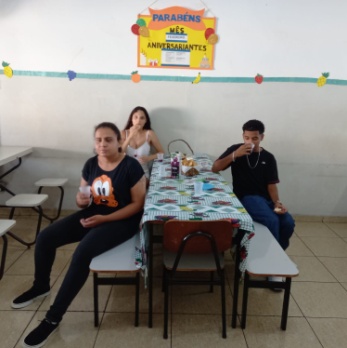 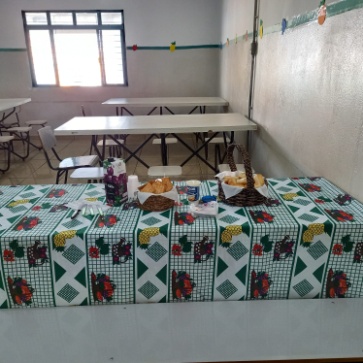 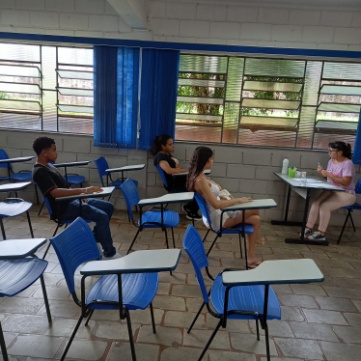 Registro Fotográfico: